北京市第十届中小学心理健康教育优秀成果征集、评选和交流活动通 知各区德育、心理健康教育研究中心（室），各中小学校：2020年是极为不平凡的一年。受新冠肺炎疫情的巨大负面影响，学校教育正常运行和学生健康发展面临严峻挑战，但也孕育着新的机遇，中小学心理健康教育研究者和实践者承担着重要的育人使命。为贯彻全国及北京市教育大会精神，落实教育部及北京市教委关于加强中小学心理健康教育工作的文件精神，强化问题意识、服务意识和解决能力，梳理我市中小学心理健康教育的经验和特色，建立完善市区中小学心理健康教育教研制度，使优秀成果与经验的共享交流常态化、专业化、实效化，受市教委基础教育一处委托，现组织开展北京市第十届中小学心理健康教育优秀成果征集、评选和交流活动，以进一步提高我市中小学心理健康教育工作的整体质量，有效落实立德树人根本任务。请自愿参加本专业交流活动。依据惯例，本活动不收取任何费用。成果征集总体说明如下：1.本次成果征集交流活动的主题为：“后疫情时期中小学生心理健康教育挑战与对策”。拟围绕疫情期间教师对学生的情绪、学习、亲子沟通、居家生活等方面的指导和支持，以及对返校后学生学习适应问题、成长需求的指导等内容，进行积极探究和成果申报。2.本次成果征集活动共分为三类，分别是心理健康教育活动课例、个体与团体辅导案例、心理健康教育微课（视频与文字讲稿）。各类成果征集办法，请详见附件1-3。3.请各区负责人务必确认成果作者的单位、负责人姓名、成果名称等信息的准确性，评审组将以此作为最终依据颁发证书。4.为保障更多老师参与本次交流评审活动，申报人以第一作者身份只能提交一份成果（包括所有类别），多出者的所有成果将不予参评。请各区根据名额要求，在初评阶段进行必要筛选。5.请各区负责人按照类别对征集的成果进行汇总和整理，于2020年7月10日前，以区为单位提交以下材料，将电子稿发送邮件至beijingpsy@126.com。以学校或个人名义提交的成果不予参评。（1）各区《申报成果信息汇总表》（电子稿）（2）各区申报成果（电子稿）（3）为倡导环保理念，本次成果征集不再收取纸质稿6.请各区在汇总成果时，按类别存放，电子稿存储目录方式见下图。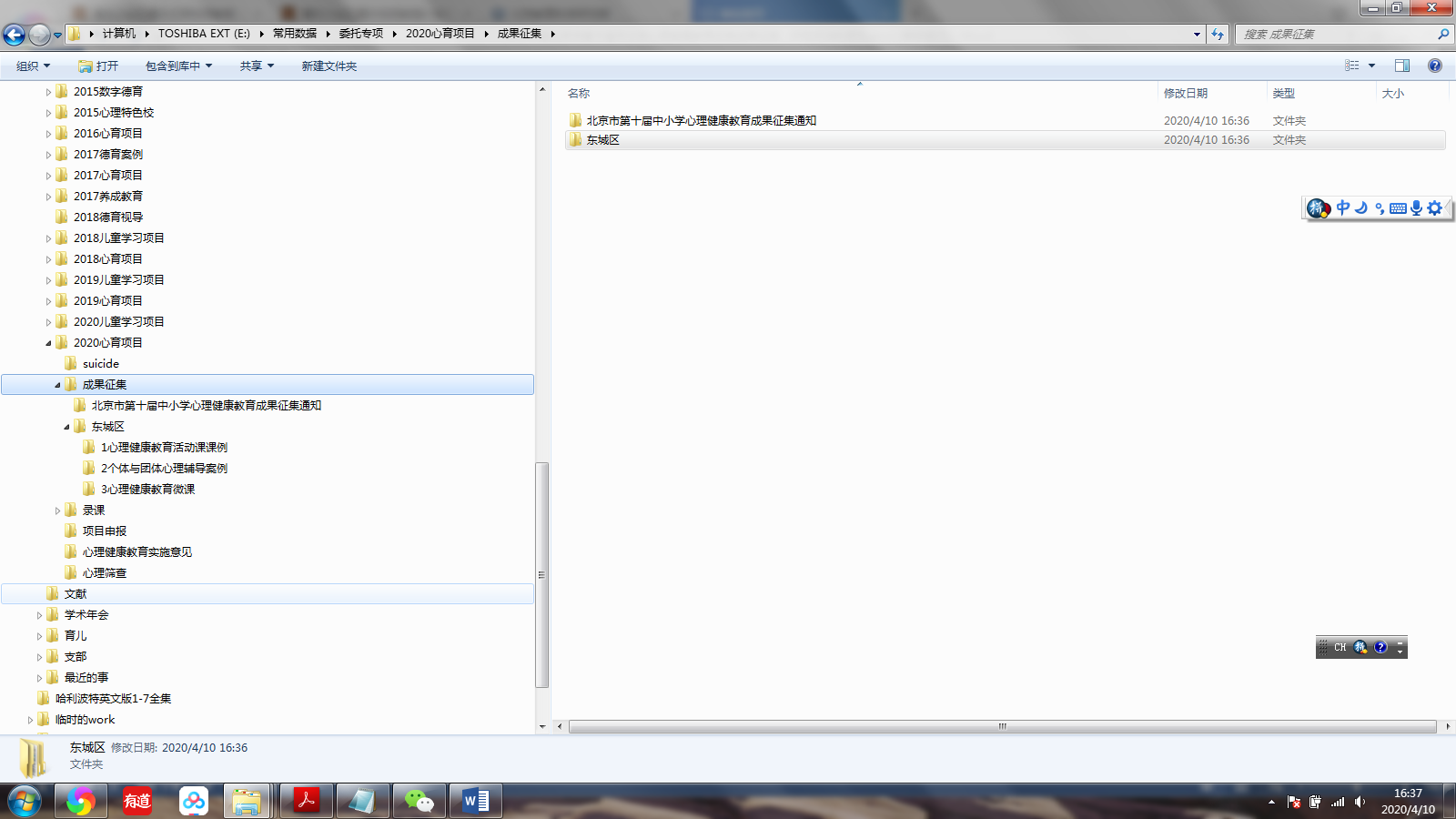 心理健康教育微课视频若文件较大，可使用网盘共享的方式传送，具体要求详见附件3。7.请使用excel文件建立《申报成果信息汇总表》，格式如下：申报成果信息汇总表______区          负责人：            手机：8.电子稿存储方式说明成果电子稿命名格式：序号作者_成果名称，其中“序号”为《申报成果信息汇总表》中的序号，如“01张三_做情绪的主人”。9.请按规定日期提交，过期不予受理。10.北京教育科学研究院德育研究中心将组织专家，遵循“客观、公正、科学、激励”原则，对征集的成果进行评审；获奖名额将根据实际征集成果总量及质量而确定。10月下旬将举行交流活动，为获奖老师颁发专业证书，给予适度激励。联系人：冯丽娜        联系电话：18611069523北京教育科学研究院德育研究中心2020年4月16日序号题目作者单位手机123………………………